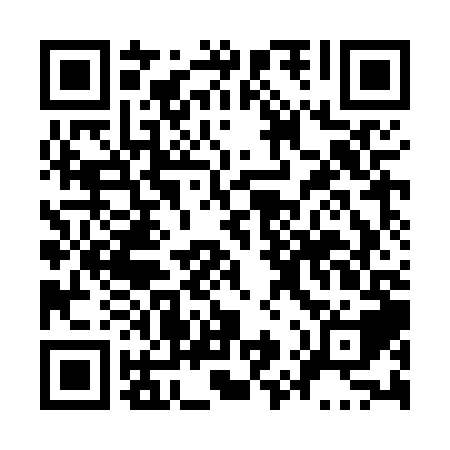 Ramadan times for Glencross, Manitoba, CanadaMon 11 Mar 2024 - Wed 10 Apr 2024High Latitude Method: Angle Based RulePrayer Calculation Method: Islamic Society of North AmericaAsar Calculation Method: HanafiPrayer times provided by https://www.salahtimes.comDateDayFajrSuhurSunriseDhuhrAsrIftarMaghribIsha11Mon6:266:267:531:425:397:327:328:5912Tue6:236:237:501:425:407:347:349:0113Wed6:216:217:481:415:427:357:359:0214Thu6:196:197:461:415:437:377:379:0415Fri6:176:177:441:415:447:387:389:0616Sat6:156:157:421:405:457:407:409:0717Sun6:126:127:401:405:477:417:419:0918Mon6:106:107:381:405:487:437:439:1119Tue6:086:087:361:405:497:447:449:1220Wed6:066:067:341:395:507:467:469:1421Thu6:036:037:311:395:527:477:479:1622Fri6:016:017:291:395:537:497:499:1823Sat5:595:597:271:385:547:517:519:1924Sun5:565:567:251:385:557:527:529:2125Mon5:545:547:231:385:567:547:549:2326Tue5:525:527:211:375:577:557:559:2527Wed5:495:497:191:375:597:577:579:2628Thu5:475:477:171:376:007:587:589:2829Fri5:445:447:141:376:018:008:009:3030Sat5:425:427:121:366:028:018:019:3231Sun5:405:407:101:366:038:038:039:341Mon5:375:377:081:366:048:048:049:352Tue5:355:357:061:356:058:068:069:373Wed5:325:327:041:356:068:078:079:394Thu5:305:307:021:356:078:098:099:415Fri5:285:287:001:356:088:108:109:436Sat5:255:256:581:346:108:128:129:457Sun5:235:236:561:346:118:138:139:478Mon5:205:206:541:346:128:158:159:489Tue5:185:186:521:336:138:168:169:5010Wed5:155:156:491:336:148:188:189:52